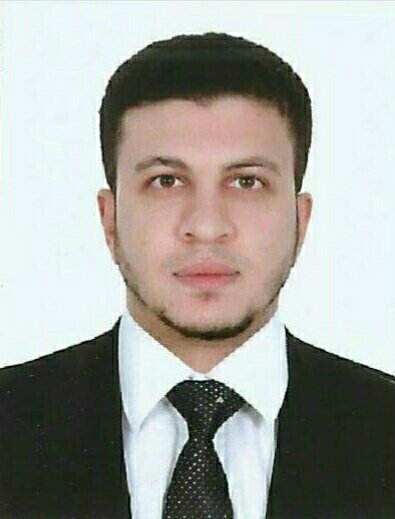 AhmedAhmed.379342@2freemail.com C/0- +971504973598DOB- 1st  Septemeber, 1990Inquisitive for everyday experiences, use my communication, problem solving, and business development skills to resolve organizational challenges, and hence contribute to the organization.Darb Alsalamah Safety Systems / Dubai - UAEGeneral AccountantApril 2014 – March 2018Job roles & responsibilitesCheck figures, postings, and documents for accuracy. Organize, secure, and maintain all  files, records, cash and cash equivalents in accordance with policies and procedures.Record, store, access, and  analyze computerized financial information.Classify, code, and summarize numerical and financial data to compile and keep financial records, using journals, ledgers.Prepare, review, reconcile, and issue bills, invoices, and account statements according to company procedures.Follow-up and resolve past due accounts and vendor invoices until payment in full is received or resolved.Prepare daily consolidated deposits of cash received by all cash handling employees.Document, maintain, communicate, and act upon all Cash Variances. Prepare, maintain, and administer all cashier banks and contracts.Develop and maintain positive working relationships with others; support team to reach common goals; listen and respond appropriately to the concerns of other employees. Perform other reasonable job duties as requested by Supervisors.Ability to create database and maintain important account particulars for future referencePreparing and presenting the financial data in support of the internal program reviews, customer reviews, and analysis on special requests from customers.Handling All Transactions of input & output VATTally  Learners Point InstituteDubaiPeachtree & Quick Books Learners Point InstituteDubaiB.COMBenha University     Egypt20152015    2009 – 201320152015    2009 – 2013Communication SkillsAbility to meet Delivery DeadlinesAbility to work under pressureProblem solving skills. Willingness to learn and flexible to handle new challengesPositive attitudeAbility to work in teams and individually.Leadership qualityLANGUAGESCOMPUTER SKILLSHOBBIESEnglishArabicEnglishArabicWord, Excel, Powerpoint Internet ExplorerWord, Excel, Powerpoint Internet ExplorerArt & Craft Music & MoviesSportsReadingArt & Craft Music & MoviesSportsReadingEnglishArabicEnglishArabicWord, Excel, Powerpoint Internet ExplorerWord, Excel, Powerpoint Internet ExplorerArt & Craft Music & MoviesSportsReadingArt & Craft Music & MoviesSportsReadingEnglishArabicEnglishArabicWord, Excel, Powerpoint Internet ExplorerWord, Excel, Powerpoint Internet ExplorerArt & Craft Music & MoviesSportsReadingArt & Craft Music & MoviesSportsReadingEnglishArabicEnglishArabicWord, Excel, Powerpoint Internet ExplorerWord, Excel, Powerpoint Internet ExplorerArt & Craft Music & MoviesSportsReadingArt & Craft Music & MoviesSportsReading